Comité des normes de l’OMPI (CWS)Sixième sessionGenève, 15 – 19 octobre 2018Proposition de création d’une nouvelle norme de l’OMPI pour l’utilisation de modèles et d’images 3D dans les documents relatifs aux demandes et aux publicationsDocument préparé par le SecrétariatINTRODUCTIONLa délégation de la Fédération de Russie a présenté une proposition relative à la création d’une norme de l’OMPI sur les modèles et images tridimensionnels (3D) en vue de son examen à la sixième session du Comité des normes de l’OMPI (CWS).  Cette proposition figure dans l’annexe au présent document.Il convient de noter que le besoin de normalisation des images 3D dans les documents de propriété intellectuelle a fait l’objet de discussions dans le cadre de divers forums du CWS comme l’équipe d’experts chargée de la norme XML4IP et l’équipe d’experts chargée de la représentation des dessins et modèles.Le CWS est invitéà prendre note du contenu de la proposition sur les modèles et images 3D qui fait l’objet de l’annexe,à envisager la création d’une tâche ayant pour description “Établir une proposition de recommandations relatives aux modèles et images tridimensionnels (3D)”,à établir l’équipe d’experts correspondante et à désigner son responsable,à demander au Secrétariat de diffuser une circulaire invitant chaque office de propriété intellectuelle à désigner son expert qui intégrera l’équipe d’experts établie età demander à l’équipe d’experts établie de remettre un rapport sur l’état d’avancement de cette tâche à la septième session.[L’annexe suit]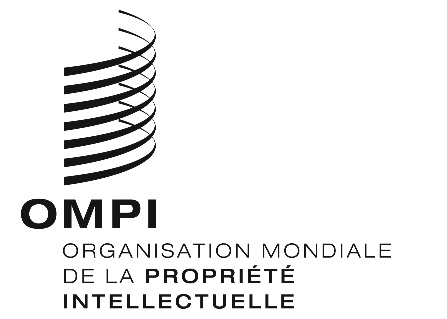 FCWS/6/22CWS/6/22CWS/6/22ORIGINAL : anglaisORIGINAL : anglaisORIGINAL : anglaisDATE : 12 septembre 2018DATE : 12 septembre 2018DATE : 12 septembre 2018